Centrum voľného času Maják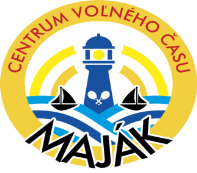 Komenského 487029 01  Námestovo                                                                                                                Námestovo, 16.01.2024Vážená pani/ pánPaedDr. Mariana Paľová, ZŠ s MŠ MútnePaedDr. Anna Bulasová, ZŠ Komenského NámestovoIng. Gabriela Baláková, ZŠ s MŠ BabínPaedDr. Andrea Durčáková, ZŠ s MŠ J. Vojtaššáka Zákamenné p o z ý v a m e    V á sna stretnutie matematikov základných škôl, ktoré sa uskutoční dňa 24. januára 2024 (streda) o 13:45 hod.  v Centre voľného času Maják v Námestove. Stretnutie sa uskutoční  za účelom opráv testov okresného kola Matematickej olympiády kat. Z5, Z9.Vaša účasť je nutná!S pozdravomMgr. Andrea Lubasová                                                                                                                       riaditeľka CVČ v.r.